明慧网收集迫害者信息用表1、中文姓名：陈忠良2、中文姓名拼音：chen zhong lia3、护照姓名：不详4、护照号：不详5、出生年月日：1966.4.36、出生地：山东省烟台地区莱州市7、近照：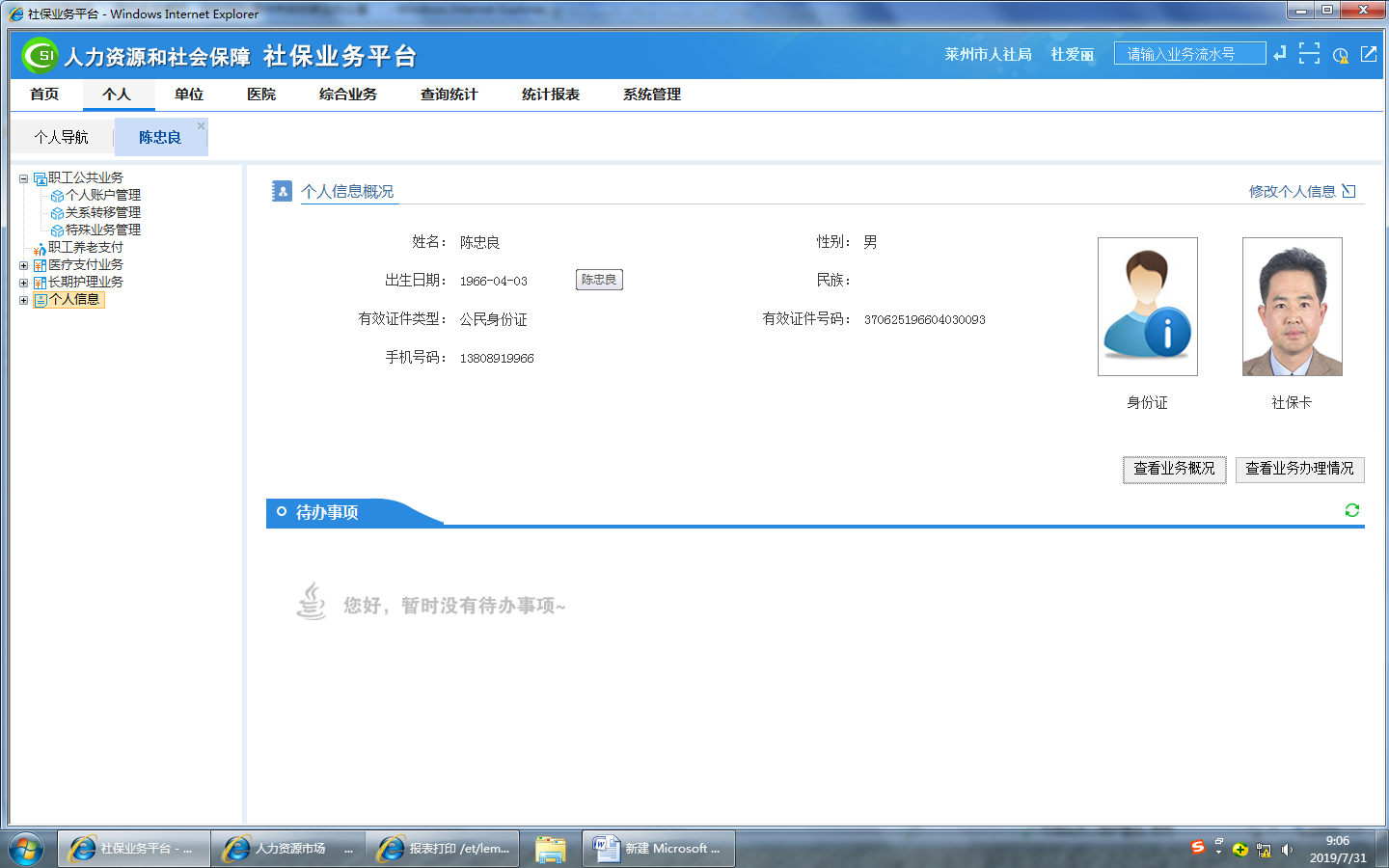 8、其它照片：9、工作单位名称：原山东省莱州市610成员，现己调到巡逻大队二中队9、工作单位名称：原山东省莱州市610成员，现己调到巡逻大队二中队10、职务：警察10、职务：警察11、中国大陆的家庭住址（省、市、县）：山东省烟台地区莱州市11、中国大陆的家庭住址（省、市、县）：山东省烟台地区莱州市12、亲属姓名、护照姓名：不详12、亲属姓名、护照姓名：不详13、子女姓名、护照姓名：不详13、子女姓名、护照姓名：不详14、亲属/子女的大陆家庭住址（省、市、县）：不详14、亲属/子女的大陆家庭住址（省、市、县）：不详15、亲属/子女的美国住址（state, city, street）：不详15、亲属/子女的美国住址（state, city, street）：不详16、亲属/子女的学校名称：不详16、亲属/子女的学校名称：不详17、亲属/子女的工作单位名称（state, city, street）：不详17、亲属/子女的工作单位名称（state, city, street）：不详18、亲属/子女的工作单位：不详18、亲属/子女的工作单位：不详19、迫害者海外资产情况：不详19、迫害者海外资产情况：不详20、亲属/子女海外资产情况：不详20、亲属/子女海外资产情况：不详22、迫害事实简述：山东省莱州市610人员陈忠良（男），1999年7.20后，在莱州市店子洗脑班期间，多次喝酒后，毒打大法弟子。其中城区法轮功学员王平、姜旭东等人都被他打过。22、迫害事实简述：山东省莱州市610人员陈忠良（男），1999年7.20后，在莱州市店子洗脑班期间，多次喝酒后，毒打大法弟子。其中城区法轮功学员王平、姜旭东等人都被他打过。22、迫害证据：待查22、迫害证据：待查23、更多信息:23、更多信息:24、附件清单：24、附件清单：